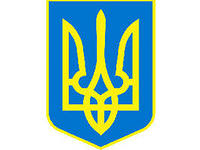 ВІДДІЛ  ОСВІТИ, КУЛЬТУРИ, ТУРИЗМУ ТА СПОРТУВОРОНОВИЦЬКОЇ СЕЛИЩНОЇ РАДИНАКАЗ 13 грудня  2021 року                     смт. Вороновиця                            № 183Про безпеку життєдіяльності учасників освітнього процесу  закладів  загальної середньої освіти Вороновицької ТГ під час зимових канікул     На виконання листа Міністерства освіти і науки України 06.12.2021 № 1/21250-21 «про організацію та проведення заходів з питань безпеки життєдіяльності учасників освітнього процесу під час зимових канікул», листа Департаменту гуманітарної політики від 13.12.2021 № 439, з метою збереження життя  та здоров’я учасників освітнього процесу під час зимових канікул, новорічних та різдвяних свят,НАКАЗУЮ:1.Керівникам закладів загальної середньої освіти Вороновицької ТГ:1.1. Організувати проведення первинних інструктажів зі здобувачами освіти з питань безпеки життєдіяльності перед початком зимових канікул, новорічних та різдвяних свят (зокрема з питань дотримання правил пожежної безпеки та безпеки дорожнього руху, профілактики шлунково-кишкових захворювань, дотримання правил гігієни у період поширення епідемічних захворювань, поводження в громадських місцях з незнайомими людьми та підозрілими предметами, при користуванні громадським транспортом, безпечне перебування біля річок та водоймищ, що вкриті кригою, при використанні піротехніки тощо) з реєстрацією у відповідних журналах.1.2. У  разі організації урочистих заходів з нагоди новорічних та різдвяних свят із безумовним дотриманням обмежень задля запобігання поширенню гострої респераторної хвороби COVID-19, спричиненої короновірусом SARS- CoV-2:-     забезпечити вільний доступ до первинних засобів пожежогасіння в приміщеннях святкових залів;- не використовувати легкозаймисті прикраси, несправні освітлювальні гірлянди, що можуть загорітися, а також ялинки, які необроблені спеціальним розчином;-  категорично заборонити використання феєрверків, петард, інших піротехнічних виробів;-  забезпечити вільні проходи на шляхах евакуації та, у разі потреби, відкриття дверей запасних виходів.1.3.  Провести роз’яснювальну роботу серед здобувачів освіти щодо правил поведінки в умовах низьких температур, попередження випадків переохолодження та обморожень, порядку надання домедичної допомоги постраждалим внаслідок нещасних випадків.1.4. Видати розпорядчий документ про дотримання правил пожежної та техногенної безпеки, а також заборони експлуатації несправних приладів опалення та саморобних нагрівальних приладів в будівлях та приміщеннях закладів освіти.1.5. Перевірити знання загальної інструкції з пожежної та техногенної безпеки у працівників охорони, вахтерів, чергових служб об’єктів та операторів                котелень, а також порядок здійснення контролю за додержанням протипожежного стану, огляду територій й приміщень, порядку знеструмлення електромережі та дій у разі виявлення пожежі, або спрацювання засобів пожежної сигналізації та автоматичного пожежогасіння.1.6. Перевірити наявність планів евакуації на випадок пожежі або інших надзвичайних ситуацій з обов’язковим позначенням маршрутів евакуації, місць розташування первинних засобів пожежогасіння та електричних щитків, із дублюванням, у разі потреби, англійською мовою.1.7. Тримати на постійному контролі  питання щодо безпеки життєдіяльності учасників освітнього процесу під час зимових канікул.1.8. У разі виникнення будь-яких надзвичайних ситуацій у закладі негайно повідомляти начальнику Відділу освіти, культури, туризму та спорту Вороновицької селищної ради. 2. Контроль за виконанням наказу  покласти на керівників закладів освіти.Начальник                                                                     Л.М.МисліцькаВик. Мураховська О.М.                                  З наказом ознайомлені:          Біліченко В.В.          ___________             ____________         Гуменчук С.В.          ___________             ____________         Кривешко Ю.С.        ___________             ____________         Мураховська-Казьмірук Л.В.____             ____________         Мураховський В.І.   ___________             ____________         Пелешок В.А.           ___________             ____________         Cологуб Л.С.            ___________             ____________         Стасюк Н.О.             ___________             ____________          Шпак Г.О.                 ___________             ____________